SMALL BUSINESS SURVEY – COVID-19 IMPACT UPDATE 5/30/20Distributors of Nondurable Goods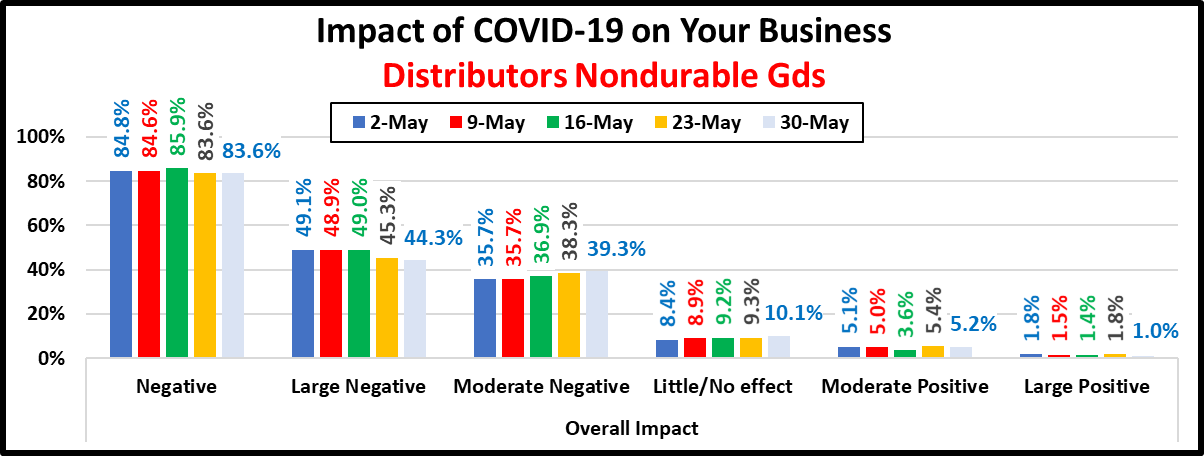 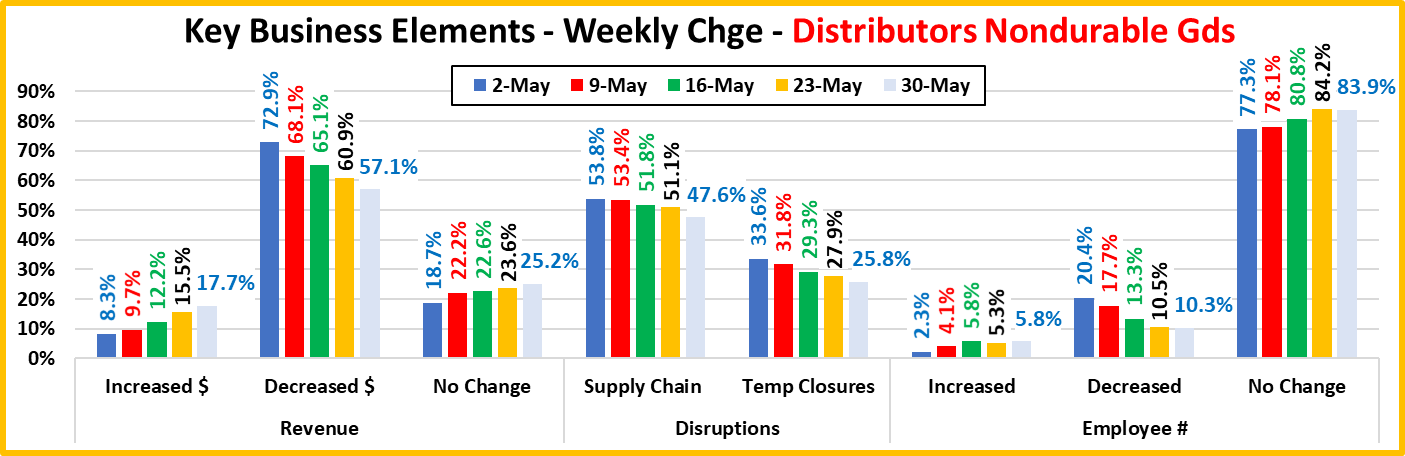 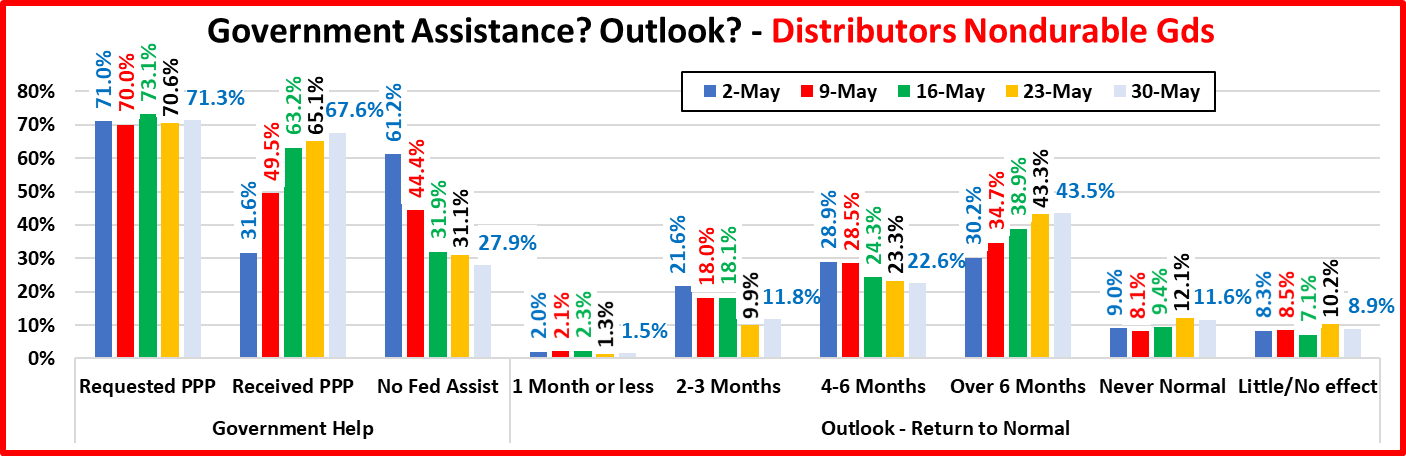 